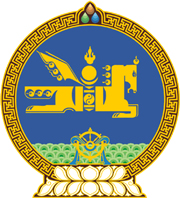 МОНГОЛ  УЛСЫН  ХУУЛЬ2017 оны 02 сарын 02 өдөр				                       Төрийн ордон, Улаанбаатар хотМОНГОЛ УЛСЫН ИРГЭН ГАДААДАДХУВИЙН ХЭРГЭЭР ЗОРЧИХ, ЦАГААЧЛАХТУХАЙ ХУУЛЬД ӨӨРЧЛӨЛТОРУУЛАХ ТУХАЙ1 дүгээр зүйл.Монгол Улсын иргэн гадаадад хувийн хэргээр зорчих, цагаачлах тухай хуулийн 5 дугаар зүйлийн 4 дэх хэсгийн “байгалийн гамшиг, гэнэтийн бусад аюул, гоц халдварт өвчин,” гэснийг “гамшиг, аюулт үзэгдэл болон аюул,” гэж өөрчилсүгэй.2 дугаар зүйл.Энэ хуулийг Гамшгаас хамгаалах тухай хууль /Шинэчилсэн найруулга/ хүчин төгөлдөр болсон өдрөөс эхлэн дагаж мөрдөнө.МОНГОЛ УЛСЫН ИХ ХУРЛЫН ДАРГА 					М.ЭНХБОЛД 